Prihláška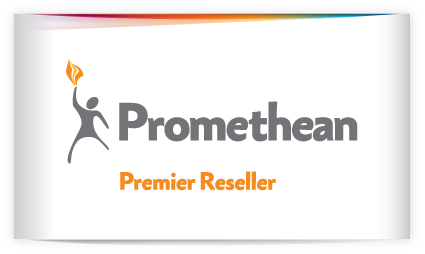 ActivConference 2012 – Slovakia1. účastník 2. účastníkMax. 2 účastníci za školu Túto prihlášku zašlite PROSÍM OBRATOM najlepšie mailom na adresu ta.bb@ta-slovakia.sk, faxom (048 4700291) alebo poštou na adresu TA Triumph-Adler Slovakia s r.o., Spojová 19, P.O.BOX 2, 974 04 Banská BystricaRegistrácia účastníkov konferencie bude prebiehať od 8:30hod.Tešíme sa na Vašu účasť! 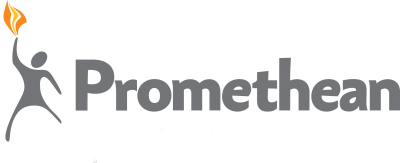 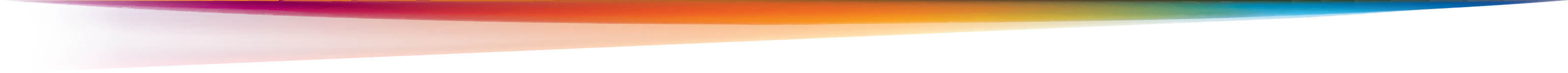 Názov a adresa školy:Meno:Priezvisko:Titul:Zameranie/pozícia:E-mail:Tel:Meno:Priezvisko:Titul:Zameranie/pozícia:E-mail:Tel: